Universidade Federal da Paraíba – UFPB Centro de Ciências da Saúde - CCS 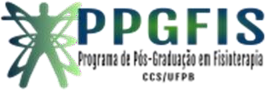 Programa de Pós-graduação em Fisioterapia – PPGFIS http://ufpb.br/pos/ppgfisFICHA DE REQUERIMENTO PARA BANCA DE QUALIFICAÇÃOA(o) Sr.(a) Coordenador(a) doPROGRAMA DE PÓS-GRADUAÇÃO EM FISIOTERAPIA - PPGFIS/UFPBSolicito a V. Sa a a composição da Banca examinadora de projeto de mestrado do(a)estudante	 	,	matrícula	, a ser realizada no dia _______/______/	às	_______horas.INFORMAÇÕES PARA CADASTRO NO SIGAA1) Título da dissertação: ________________________________________________________________2) Título da dissertação em inglês: ________________________________________________________3) Número de páginas: ___________4) Membros:5) Resumo:6) Palavras-chave:7) Abstract:8) Keywords:9) Necessidade de sala de videoconferência? ( ) Sim ( ) Não João Pessoa,	de	de 2020.Nestes Termos, P. Deferimento,Assinatura do (a) SolicitanteMEMBROS (Nome completo)ÓRGÃO/INSTIT. A QUE PERTENCEContato (e-mail)(Orient.)(Memb1.)(Membro Externo)Suplentes:Memb1.:Memb.externo:Dados do examinador externo 1CPF:Ano titulação:AUTORIZAÇÃO DO(A)ORIENTADOR(A)Estou ciente e autorizo a solicitação do (a) estudante.Assinatura do(a) orientador(a)